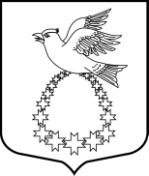 АДМИНИСТРАЦИЯ муниципального образования «Вистинское сельское поселение» муниципального образования   «Кингисеппский муниципальный  район»  Ленинградской области   ПОСТАНОВЛЕНИЕПРОЕКТот «__» _____ 20___ года    № ___ «Об утверждении Положения о порядке управления многоквартирным домом (домами), часть помещений, в котором находятся в муниципальной собственности МО «Вистинское сельское поселение» МО «Кингисеппский муниципальный район» Ленинградской области»В соответствии со статьями 161, 163 Жилищного Кодекса Российской Федерации, Федеральным законом от 06.10.2003 №131-ФЗ «Об общих принципах организации местного самоуправления в Российской Федерации», Федеральным законом № 134-ФЗ от 04.04.2018 г. «О внесении изменения в статью 161 Жилищного кодекса Российской Федерации», Уставом муниципального образования «Вистинское сельское поселение» муниципального образования «Кингисеппский муниципальный район» Ленинградской области, в целях обеспечения надлежащего управления многоквартирными домами, ПОСТАНОВЛЯЮ:Утвердить Положение о порядке управления многоквартирным домом (домами), часть помещений, в котором находятся в муниципальной собственности МО «Вистинское сельское поселение» (прилагается).Настоящее Постановление вступает в силу с момента принятия и подлежит размещению на официальном сайте МО «Вистинское сельское поселение».Контроль за исполнением настоящего постановления оставляю за собой. Глава администрацииМО «Вистинское сельское поселение»				М.Е. МельниковаУтверждено:постановлением администрацииот «__» _____ 20___ года    № ___ПОЛОЖЕНИЕо порядке управления многоквартирным домом (домами), частьпомещений в котором находятся в муниципальной собственностимуниципального образования «Вистинское сельское поселение» муниципального образования «Кингисеппский муниципальный район» Ленинградской области1.Общие положения1.1. Настоящее Положение о порядке управления многоквартирным домом, часть помещений в котором находятся в муниципальной собственности муниципального образования «Вистинское сельское поселение» МО «Кингисеппский муниципальный район» Ленинградской области (далее по тексту – Положение) разработано в соответствии с Гражданским кодексом Российской Федерации, Жилищным кодексом Российской Федерации, Федеральным законом от 06.10.2003 № 131-ФЗ «Об общих принципах организации местного самоуправления в Российской Федерации», Постановлением Правительства РФ от 06.02.2006 № 75 «О порядке проведения органом местного самоуправления открытого конкурса по отбору управляющей организации для управления многоквартирным домом», иными нормативно-правовыми актами Российской Федерации.1.2. Положение регулирует отношения в сфере управления многоквартирным домом, часть помещений в котором находятся в собственности муниципального образования «Вистинское сельское поселение» МО «Кингисеппский муниципальный район» Ленинградской области, осуществляемого путем заключения договора управления таким домом с управляющей организацией, выбираемой по результатам открытого конкурса (далее по тексту – конкурс) или, если такой конкурс в соответствии с законодательством признан несостоявшимся, без проведения конкурса.1.3. Настоящее Положение принимается в целях:- обеспечения благоприятных и безопасных условий проживания граждан, надлежащего содержания общего имущества в многоквартирном доме (далее — МКД), решения вопросов пользования указанным имуществом, а также предоставления коммунальных услуг гражданам, проживающим в таком доме;- совершенствования системы договорных отношений по предоставлению жилищно-коммунальных услуг;- развития конкуренции в сфере управления, содержания и ремонта муниципального жилищного фонда, предоставления коммунальных услуг и обеспечения их качества.2. Организация управления многоквартирным домом2.1. От имени муниципального образования «Вистинское сельское поселение» МО «Кингисеппский муниципальный район» Ленинградской области  полномочия собственника по управлению МКД осуществляет администрация МО «Вистинское сельское поселение» (далее – Администрация) в пределах наделенных полномочий, решения по вопросам управления МКД принимаются Администрацией в порядке, предусмотренном частью 7 статьи 46 Жилищного кодекса Российской Федерации.2.2. Администрация выступает организатором конкурса по отбору управляющей организации в отношении МКД, часть  помещений в котором находятся в муниципальной собственности, если собственниками квартир в течение шести месяцев не выбран способ управление многоквартирным домом, в соответствии с требованиями Гражданского кодекса Российской Федерации, Постановления Правительства РФ от 06.02.2006 № 75 «О порядке проведения органом местного самоуправления открытого конкурса по отбору управляющей организации для управления многоквартирным домом».2.3. Предметом конкурса является право заключения договора управления МКД, часть  помещений в котором находятся в собственности муниципального в отношении объекта конкурса.2.4. Объектом конкурса выступает общее имущество МКД:- в отношении которых выдано разрешение на ввод его в эксплуатацию, при условии, что все помещения в МКД находятся в собственности муниципального образования;- в отношении переданных ранее в ведение муниципального образования МКД, все помещения в которых находятся в собственности муниципального образования.3. Договорные отношения по управлению многоквартирным домом3.1. Управление МКД осуществляется на основе договора управления МКД, заключенного Администрацией с управляющей организацией по результатам открытого конкурса или, если такой конкурс не состоялся или в соответствии с законодательством признан несостоявшимся, без проведения конкурса, в порядке, установленном статьей 445 Гражданского кодекса Российской Федерации, а также иными положениями, предусмотренными законодательством Российской Федерации.3.2. Договор управления заключается в письменной форме путемсоставления одного документа, подписанного сторонами, в соответствиисо статьей 162 Жилищного кодекса Российской Федерации.3.3. В договоре на управление МКД должны быть указаны:- состав общего имущества МКД, в отношении которого будет осуществляться управление, и адрес такого дома;- перечень работ и (или) услуг по управлению МКД, услуг и работ по содержанию и ремонту имущества МКД, порядок изменения такого перечня, а также перечень коммунальных услуг, которые предоставляет управляющая организация;- порядок определения цены договора, размера платы за содержание и ремонт жилого помещения и размера платы за коммунальные услуги, а также порядок внесения гражданами такой платы;- порядок осуществления контроля и критерии качества выполнения управляющей организацией ее обязательств по договору управления.3.4. Договор управления МКД заключается на срок не менее чем на один год и не более чем на три года.3.5. Если иное не установлено договором управления МКД, управляющая организация обязана приступить к выполнению такого договора не позднее чем через тридцать дней со дня его подписания.4.  Управление многоквартирным домомОрган местного самоуправления в порядке, установленным Правительством Российской Федерации, проводит открытый конкурс по отбору управляющей организации, если в случаях, указанных в части 13 статьи 161 и части 5 статьи 200 Жилищного Кодекса Российской Федерации, а также в случае, если в течение шести месяцев до дня проведения указанного конкурса собственниками помещений в многоквартирном доме не выбран способ управления этим домом и если принятое решение в выборе способа управления этим домом не было реализовано.Управление многоквартирным домом, в отношении которого собственниками помещений в многоквартирном доме не выбран способ управления таким домом в порядке, установленном Жилищным Кодексом, или выбранный способ управления не реализован, не определена управляющая организация, в том числе по причине признания несостоявшимся открытого конкурса по отбору управляющей организации, проводимого органом местного самоуправления в соответствии с Жилищным Кодексом, осуществляется управляющей организацией, имеющей лицензию на осуществление предпринимательской деятельности по управлению многоквартирными домами, определенной решением органа местного самоуправления в порядке и на условиях, которые установлены Правительством Российской Федерации. Такая управляющая организация осуществляет деятельность по управлению многоквартирным домом до выбора собственниками помещений в многоквартирном доме способа управления многоквартирным домом или до заключения договора управления многоквартирным домом с управляющей организацией, определенной собственниками помещений в многоквартирном доме или по результатам открытого конкурса, но не более шести месяцев.Управление МКД осуществляется в целях обеспечения благоприятных и безопасных условий проживания нанимателей и лиц, пользующихся помещениями в МКД, обеспечения надлежащего состояния жилых и нежилых помещений, общего имущества МКД, а также придомовых территорий в соответствии с установленными нормативно-техническими, противопожарными и санитарными требованиями управления МКД, стандартами предусмотренными правилами содержания общего имущества в МКД, утвержденными постановлением Правительства Российской Федерации от 13.08.2006 № 491 и предусматривает выполнение следующих функций:- техническое обслуживание и содержание коммуникаций МКД, в том числе общего имущества;- предоставление коммунальных услуг нанимателям;- работы и услуги по содержанию земельного участка (двора);- ремонт (текущий и капитальный) собственно здания;- ремонт (текущий и капитальный) и/или замену коммуникаций;- ремонт (текущий и капитальный) и/или замену механизмов;- перестройку, пристройку, надстройку;при привлечении подрядчика (исполнителя) осуществление контроля за исполнением всех заключенных договоров со стороны исполнителя по каждому договору и приѐм по актам приемки всех выполненных работ, указанных в заключенных договорах;- применение санкций к исполнителям, не выполнившим или исполняющим не надлежащим образом условия заключенных договоров;- организация начисления, обработки и сбора платы за техническое обслуживание, пользование жилыми и нежилыми помещениями, предоставление жилищно-коммунальных услуг (далее ЖКУ);- организация обеспечения круглосуточного аварийно-диспетчерского обслуживания переданного в управление МКД;- исполнение отчетности и раскрытие информации перед собственником МКД и нанимателями помещений МКД, являющимися стороной по договору, в соответствии с условиями заключенного договора о деятельности по управлению МКД в соответствии со стандартом раскрытия информации организациями, осуществляющими деятельность в сфере управления МКД, утвержденным постановлением Правительства Российской Федерации от 23.09.2010 №731;- непосредственная работа с собственником, нанимателями жилых помещений, лицами, проживающими в жилых помещениях МКД, переданного в управление, арендаторами нежилых помещений по вопросам регистрационного учета, взыскания в установленном порядке задолженности по оплате за ЖКУ, о ценах и тарифах на ЖКУ, своевременного предоставления информации о плановых и аварийных отключениях и ремонтах и иной информации, касающейся владения и пользования жилыми и нежилыми помещениями МКД.5. Контроль за деятельностью управляющей организации.5.1. Контроль за деятельностью управляющей организации в пределах наделенных полномочий осуществляет Администрация.5.2. Контроль за деятельностью работы управляющей организации включает в себя:- получение отчета от управляющей организации о состоянии и содержании переданного в управление жилищного фонда в форме и сроки предусмотренные договором управления МКД;- контроль целевого использования переданных управляющей организации бюджетных средств, платежей за ЖКУ;- оценку качества работы управляющей организации в соответствии с критериями, установленными договором управления.5.3. Критерии качества работы управляющей организации устанавливаютсяусловиями договора управления МКД и включают в себя:- целевое использование управляющей организацией финансовых средств, поступивших от физических и юридических лиц в качестве оплаты за техническое обслуживание, пользование жилыми и нежилыми помещениями, предоставление жилищно-коммунальных услуг;- своевременность осуществления платежей по договорам с подрядчиками и поставщиками энергоресурсов;- уровень сбора платежей по содержанию и ремонту, за ЖКУ, прочих платежей;- своевременность исполнения текущих планов работ по управлению, содержанию и ремонту МКД;- объем мер, применяемых управляющей организацией для повышения качества поставляемых энергоресурсов, взыскания задолженности по оплате за пользование жилыми и нежилыми помещениями, техническое обслуживание и предоставление жилищно-коммунальных услуг;- количество обоснованных обращений, в том числе жалоб и нареканий со стороны собственника, нанимателей жилых помещений, лиц проживающих в жилых помещениях МКД, арендаторов нежилых помещений на качество жилищно-коммунального обслуживания и содержания МКД.6. Заключительные положения6.1. Изменение и (или) расторжение договора управления МКД осуществляются в порядке, предусмотренном гражданским законодательством.6.2. При расторжении договора управления МКД по инициативе собственника до окончания срока его действия, Администрация обязана провести новый конкурс по отбору управляющей организации.